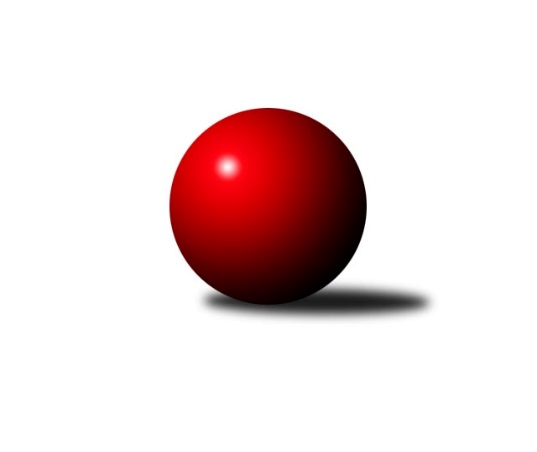 Č.22Ročník 2023/2024	25.5.2024 Severočeská divize 2023/2024Statistika 22. kolaTabulka družstev:		družstvo	záp	výh	rem	proh	skore	sety	průměr	body	plné	dorážka	chyby	1.	TJ Lokomotiva Liberec	22	18	0	4	117.0 : 59.0 	(161.5 : 102.5)	2580	36	1770	810	27.8	2.	TJ Kovostroj Děčín	22	15	0	7	111.0 : 65.0 	(143.5 : 120.5)	2601	30	1781	820	32.3	3.	TJ Bižuterie Jablonec n. N.	22	14	1	7	102.0 : 74.0 	(152.5 : 111.5)	2576	29	1777	799	36	4.	SK Šluknov	22	13	1	8	98.0 : 78.0 	(137.0 : 127.0)	2535	27	1749	786	32.3	5.	ASK Lovosice	22	11	3	8	92.0 : 84.0 	(137.0 : 127.0)	2559	25	1768	791	38.9	6.	TJ Jiskra Nový Bor	22	8	5	9	91.5 : 84.5 	(137.0 : 127.0)	2560	21	1762	798	41.4	7.	KO Česká Kamenice	22	9	2	11	86.0 : 90.0 	(127.5 : 136.5)	2521	20	1752	770	40.1	8.	TJ Lokomotiva Ústí n. L. B	22	7	4	11	82.0 : 94.0 	(120.0 : 144.0)	2529	18	1747	782	32.4	9.	TJ VTŽ Chomutov	22	9	0	13	74.0 : 102.0 	(119.0 : 145.0)	2496	18	1755	741	44	10.	SKK Bohušovice B	22	8	1	13	75.5 : 100.5 	(123.5 : 140.5)	2486	17	1726	760	40.7	11.	SK Skalice	22	6	1	15	71.0 : 105.0 	(119.5 : 144.5)	2524	13	1744	780	38.2	12.	TJ Lokomotiva Žatec	22	4	2	16	56.0 : 120.0 	(106.0 : 158.0)	2395	10	1699	696	53.5Tabulka doma:		družstvo	záp	výh	rem	proh	skore	sety	průměr	body	maximum	minimum	1.	TJ Lokomotiva Liberec	11	11	0	0	68.0 : 20.0 	(89.5 : 42.5)	2720	22	2754	2650	2.	SK Šluknov	11	10	0	1	60.5 : 27.5 	(81.0 : 51.0)	2526	20	2560	2485	3.	TJ Kovostroj Děčín	11	9	0	2	63.0 : 25.0 	(74.0 : 58.0)	2539	18	2597	2477	4.	TJ Bižuterie Jablonec n. N.	11	9	0	2	59.0 : 29.0 	(82.5 : 49.5)	2539	18	2625	2396	5.	TJ Jiskra Nový Bor	11	7	2	2	56.5 : 31.5 	(76.5 : 55.5)	2490	16	2604	2415	6.	KO Česká Kamenice	11	7	1	3	51.0 : 37.0 	(68.0 : 64.0)	2626	15	2723	2545	7.	TJ VTŽ Chomutov	11	7	0	4	48.0 : 40.0 	(69.0 : 63.0)	2664	14	2740	2580	8.	ASK Lovosice	11	6	1	4	46.0 : 42.0 	(65.0 : 67.0)	2548	13	2737	2350	9.	TJ Lokomotiva Ústí n. L. B	11	4	3	4	44.0 : 44.0 	(64.0 : 68.0)	2644	11	2724	2533	10.	SK Skalice	11	5	1	5	43.5 : 44.5 	(68.0 : 64.0)	2614	11	2722	2499	11.	TJ Lokomotiva Žatec	11	4	1	6	41.0 : 47.0 	(64.5 : 67.5)	2424	9	2477	2356	12.	SKK Bohušovice B	11	4	1	6	39.5 : 48.5 	(66.5 : 65.5)	2507	9	2553	2410Tabulka venku:		družstvo	záp	výh	rem	proh	skore	sety	průměr	body	maximum	minimum	1.	TJ Lokomotiva Liberec	11	7	0	4	49.0 : 39.0 	(72.0 : 60.0)	2566	14	2697	2447	2.	TJ Kovostroj Děčín	11	6	0	5	48.0 : 40.0 	(69.5 : 62.5)	2607	12	2898	2411	3.	ASK Lovosice	11	5	2	4	46.0 : 42.0 	(72.0 : 60.0)	2559	12	2777	2420	4.	TJ Bižuterie Jablonec n. N.	11	5	1	5	43.0 : 45.0 	(70.0 : 62.0)	2579	11	2725	2453	5.	SKK Bohušovice B	11	4	0	7	36.0 : 52.0 	(57.0 : 75.0)	2490	8	2608	2413	6.	TJ Lokomotiva Ústí n. L. B	11	3	1	7	38.0 : 50.0 	(56.0 : 76.0)	2517	7	2686	2421	7.	SK Šluknov	11	3	1	7	37.5 : 50.5 	(56.0 : 76.0)	2536	7	2733	2283	8.	TJ Jiskra Nový Bor	11	1	3	7	35.0 : 53.0 	(60.5 : 71.5)	2567	5	2714	2438	9.	KO Česká Kamenice	11	2	1	8	35.0 : 53.0 	(59.5 : 72.5)	2511	5	2649	2410	10.	TJ VTŽ Chomutov	11	2	0	9	26.0 : 62.0 	(50.0 : 82.0)	2479	4	2631	2379	11.	SK Skalice	11	1	0	10	27.5 : 60.5 	(51.5 : 80.5)	2515	2	2734	2374	12.	TJ Lokomotiva Žatec	11	0	1	10	15.0 : 73.0 	(41.5 : 90.5)	2392	1	2522	2209Tabulka podzimní části:		družstvo	záp	výh	rem	proh	skore	sety	průměr	body	doma	venku	1.	TJ Lokomotiva Liberec	11	9	0	2	59.0 : 29.0 	(77.5 : 54.5)	2602	18 	5 	0 	0 	4 	0 	2	2.	SK Šluknov	11	9	0	2	58.0 : 30.0 	(77.0 : 55.0)	2591	18 	6 	0 	0 	3 	0 	2	3.	TJ Kovostroj Děčín	11	8	0	3	61.0 : 27.0 	(73.0 : 59.0)	2575	16 	7 	0 	1 	1 	0 	2	4.	TJ Bižuterie Jablonec n. N.	11	6	1	4	47.0 : 41.0 	(75.0 : 57.0)	2572	13 	4 	0 	1 	2 	1 	3	5.	ASK Lovosice	11	5	2	4	44.0 : 44.0 	(72.0 : 60.0)	2582	12 	3 	1 	2 	2 	1 	2	6.	TJ Lokomotiva Ústí n. L. B	11	4	3	4	46.0 : 42.0 	(64.0 : 68.0)	2548	11 	2 	2 	2 	2 	1 	2	7.	KO Česká Kamenice	11	5	0	6	44.0 : 44.0 	(65.0 : 67.0)	2514	10 	5 	0 	1 	0 	0 	5	8.	TJ VTŽ Chomutov	11	5	0	6	41.5 : 46.5 	(60.5 : 71.5)	2541	10 	4 	0 	2 	1 	0 	4	9.	SK Skalice	11	4	1	6	42.5 : 45.5 	(64.0 : 68.0)	2558	9 	4 	1 	3 	0 	0 	3	10.	TJ Jiskra Nový Bor	11	3	3	5	41.0 : 47.0 	(68.5 : 63.5)	2560	9 	2 	1 	1 	1 	2 	4	11.	SKK Bohušovice B	11	2	1	8	29.0 : 59.0 	(54.0 : 78.0)	2474	5 	2 	1 	3 	0 	0 	5	12.	TJ Lokomotiva Žatec	11	0	1	10	15.0 : 73.0 	(41.5 : 90.5)	2392	1 	0 	0 	0 	0 	1 	10Tabulka jarní části:		družstvo	záp	výh	rem	proh	skore	sety	průměr	body	doma	venku	1.	TJ Lokomotiva Liberec	11	9	0	2	58.0 : 30.0 	(84.0 : 48.0)	2575	18 	6 	0 	0 	3 	0 	2 	2.	TJ Bižuterie Jablonec n. N.	11	8	0	3	55.0 : 33.0 	(77.5 : 54.5)	2569	16 	5 	0 	1 	3 	0 	2 	3.	TJ Kovostroj Děčín	11	7	0	4	50.0 : 38.0 	(70.5 : 61.5)	2607	14 	2 	0 	1 	5 	0 	3 	4.	ASK Lovosice	11	6	1	4	48.0 : 40.0 	(65.0 : 67.0)	2534	13 	3 	0 	2 	3 	1 	2 	5.	TJ Jiskra Nový Bor	11	5	2	4	50.5 : 37.5 	(68.5 : 63.5)	2547	12 	5 	1 	1 	0 	1 	3 	6.	SKK Bohušovice B	11	6	0	5	46.5 : 41.5 	(69.5 : 62.5)	2500	12 	2 	0 	3 	4 	0 	2 	7.	KO Česká Kamenice	11	4	2	5	42.0 : 46.0 	(62.5 : 69.5)	2541	10 	2 	1 	2 	2 	1 	3 	8.	TJ Lokomotiva Žatec	11	4	1	6	41.0 : 47.0 	(64.5 : 67.5)	2424	9 	4 	1 	6 	0 	0 	0 	9.	SK Šluknov	11	4	1	6	40.0 : 48.0 	(60.0 : 72.0)	2486	9 	4 	0 	1 	0 	1 	5 	10.	TJ VTŽ Chomutov	11	4	0	7	32.5 : 55.5 	(58.5 : 73.5)	2497	8 	3 	0 	2 	1 	0 	5 	11.	TJ Lokomotiva Ústí n. L. B	11	3	1	7	36.0 : 52.0 	(56.0 : 76.0)	2523	7 	2 	1 	2 	1 	0 	5 	12.	SK Skalice	11	2	0	9	28.5 : 59.5 	(55.5 : 76.5)	2521	4 	1 	0 	2 	1 	0 	7 Zisk bodů pro družstvo:		jméno hráče	družstvo	body	zápasy	v %	dílčí body	sety	v %	1.	Jakub Hudec 	ASK Lovosice 	20	/	21	(95%)	35	/	42	(83%)	2.	Jan Zeman 	TJ Bižuterie Jablonec n. N. 	18	/	22	(82%)	33	/	44	(75%)	3.	Václav Vlk 	TJ Lokomotiva Liberec 	17	/	22	(77%)	32.5	/	44	(74%)	4.	Roman Slavík 	TJ Kovostroj Děčín 	16	/	19	(84%)	25	/	38	(66%)	5.	Petr Vajnar 	SK Šluknov 	16	/	22	(73%)	31	/	44	(70%)	6.	Jiří Pachl 	TJ Lokomotiva Liberec 	16	/	22	(73%)	28.5	/	44	(65%)	7.	Eliška Marušáková 	SK Šluknov 	15.5	/	22	(70%)	29	/	44	(66%)	8.	Radek Šípek 	SKK Bohušovice B 	15	/	19	(79%)	30	/	38	(79%)	9.	Radek Kandl 	TJ Kovostroj Děčín 	15	/	19	(79%)	29	/	38	(76%)	10.	Miloš Martínek 	KO Česká Kamenice 	15	/	20	(75%)	26.5	/	40	(66%)	11.	Pavel Piskoř 	TJ Kovostroj Děčín 	15	/	21	(71%)	29.5	/	42	(70%)	12.	Martin Kortan 	TJ Jiskra Nový Bor 	15	/	22	(68%)	28.5	/	44	(65%)	13.	Alena Dunková 	TJ Jiskra Nový Bor 	15	/	22	(68%)	28	/	44	(64%)	14.	Denisa Čermáková 	TJ Lokomotiva Liberec 	14	/	19	(74%)	24	/	38	(63%)	15.	David Vincze 	TJ Bižuterie Jablonec n. N. 	14	/	21	(67%)	28.5	/	42	(68%)	16.	Zdeněk Vokatý 	TJ Bižuterie Jablonec n. N. 	14	/	21	(67%)	26	/	42	(62%)	17.	Václav Kořánek 	SK Šluknov 	14	/	21	(67%)	25	/	42	(60%)	18.	Ladislav Javorek ml.	SK Skalice 	14	/	22	(64%)	26.5	/	44	(60%)	19.	Radek Marušák 	SK Šluknov 	14	/	22	(64%)	23.5	/	44	(53%)	20.	Eduard Kezer ml.	SK Skalice 	13	/	18	(72%)	22.5	/	36	(63%)	21.	Karel Beran 	KO Česká Kamenice 	13	/	18	(72%)	22	/	36	(61%)	22.	Aleš Havlík 	TJ Lokomotiva Liberec 	13	/	21	(62%)	24	/	42	(57%)	23.	Tomáš Malec 	KO Česká Kamenice 	13	/	22	(59%)	26	/	44	(59%)	24.	Pavel Nežádal 	TJ Bižuterie Jablonec n. N. 	12	/	19	(63%)	25	/	38	(66%)	25.	Michal Bruthans 	ASK Lovosice 	12	/	20	(60%)	24	/	40	(60%)	26.	Petr Kout 	TJ Jiskra Nový Bor 	12	/	22	(55%)	28	/	44	(64%)	27.	Lenka Kohlíčková 	TJ Jiskra Nový Bor 	11.5	/	19	(61%)	21	/	38	(55%)	28.	Eugen Škurla 	TJ Lokomotiva Ústí n. L. B 	11	/	18	(61%)	21	/	36	(58%)	29.	Tomáš Charvát 	ASK Lovosice 	11	/	19	(58%)	22	/	38	(58%)	30.	Kristýna Vorlická 	TJ Lokomotiva Ústí n. L. B 	11	/	21	(52%)	19	/	42	(45%)	31.	Tomáš Novák 	TJ Kovostroj Děčín 	11	/	22	(50%)	19.5	/	44	(44%)	32.	Vratislav Kubita 	TJ Kovostroj Děčín 	11	/	22	(50%)	16	/	44	(36%)	33.	Zbyněk Vytiska 	TJ VTŽ Chomutov 	10	/	16	(63%)	17.5	/	32	(55%)	34.	Petr Kohlíček 	TJ Jiskra Nový Bor 	10	/	18	(56%)	17.5	/	36	(49%)	35.	Jaroslav Chot 	ASK Lovosice 	10	/	18	(56%)	16.5	/	36	(46%)	36.	Jana Susková 	TJ Lokomotiva Liberec 	10	/	19	(53%)	24.5	/	38	(64%)	37.	Miroslav Pastyřík 	TJ Bižuterie Jablonec n. N. 	10	/	20	(50%)	20.5	/	40	(51%)	38.	Viktor Žďárský 	TJ VTŽ Chomutov 	10	/	21	(48%)	21	/	42	(50%)	39.	Dančo Bosilkov 	TJ VTŽ Chomutov 	10	/	21	(48%)	20.5	/	42	(49%)	40.	Petr Lukšík 	TJ VTŽ Chomutov 	9.5	/	22	(43%)	20	/	44	(45%)	41.	Roman Filip 	SKK Bohušovice B 	9	/	10	(90%)	15.5	/	20	(78%)	42.	Zdeněk Rauner 	TJ Lokomotiva Ústí n. L. B 	9	/	18	(50%)	20	/	36	(56%)	43.	Adéla Exnerová 	TJ Kovostroj Děčín 	9	/	19	(47%)	18.5	/	38	(49%)	44.	Zdeněk Ptáček st.	TJ Lokomotiva Žatec 	9	/	19	(47%)	17	/	38	(45%)	45.	Iveta Ptáčková 	TJ Lokomotiva Žatec 	9	/	20	(45%)	18.5	/	40	(46%)	46.	Karel Kühnel 	KO Česká Kamenice 	9	/	21	(43%)	13.5	/	42	(32%)	47.	Robert Häring 	SK Skalice 	9	/	22	(41%)	20.5	/	44	(47%)	48.	Jiří Šácha 	SK Skalice 	9	/	22	(41%)	19	/	44	(43%)	49.	Šárka Vohnoutová 	TJ Lokomotiva Ústí n. L. B 	8	/	13	(62%)	14	/	26	(54%)	50.	Jiří Šípek 	TJ Lokomotiva Ústí n. L. B 	8	/	18	(44%)	19	/	36	(53%)	51.	Oldřich Vlasák 	SK Skalice 	8	/	18	(44%)	13	/	36	(36%)	52.	Robert Suchomel st.	TJ VTŽ Chomutov 	7.5	/	21	(36%)	18	/	42	(43%)	53.	Šárka Uhlíková 	TJ Lokomotiva Žatec 	7	/	13	(54%)	15	/	26	(58%)	54.	Dominik Manga 	TJ Lokomotiva Žatec 	7	/	20	(35%)	15	/	40	(38%)	55.	Ondřej Perníček 	SKK Bohušovice B 	6	/	16	(38%)	14	/	32	(44%)	56.	Petr Šmelhaus 	KO Česká Kamenice 	6	/	17	(35%)	16	/	34	(47%)	57.	Milan Slabý 	SKK Bohušovice B 	6	/	17	(35%)	14.5	/	34	(43%)	58.	Lubomír Ptáček 	TJ Lokomotiva Žatec 	6	/	19	(32%)	16	/	38	(42%)	59.	Jaroslav Ondráček 	SKK Bohušovice B 	6	/	20	(30%)	15.5	/	40	(39%)	60.	Václav Tajbl st.	TJ Lokomotiva Žatec 	5	/	8	(63%)	9	/	16	(56%)	61.	Stanislav Šmíd st.	TJ VTŽ Chomutov 	5	/	10	(50%)	10.5	/	20	(53%)	62.	Milan Jaworek 	TJ Lokomotiva Ústí n. L. B 	5	/	10	(50%)	8	/	20	(40%)	63.	Simona Šťastná 	TJ Jiskra Nový Bor 	5	/	14	(36%)	12	/	28	(43%)	64.	Dalibor Dařílek 	TJ Lokomotiva Ústí n. L. B 	5	/	15	(33%)	11	/	30	(37%)	65.	David Chýlek 	KO Česká Kamenice 	5	/	17	(29%)	12	/	34	(35%)	66.	Miloš Maňour 	ASK Lovosice 	5	/	17	(29%)	11	/	34	(32%)	67.	Nataša Kovačovičová 	TJ Lokomotiva Liberec 	5	/	18	(28%)	16	/	36	(44%)	68.	Petr Zalabák st.	ASK Lovosice 	5	/	18	(28%)	15.5	/	36	(43%)	69.	František Tomík 	SK Šluknov 	5	/	19	(26%)	13.5	/	38	(36%)	70.	Jiří Slabý 	SKK Bohušovice B 	4.5	/	10	(45%)	7	/	20	(35%)	71.	Jaroslav Vorlický 	TJ Lokomotiva Ústí n. L. B 	4	/	13	(31%)	8	/	26	(31%)	72.	Ondřej Šmíd 	TJ VTŽ Chomutov 	4	/	16	(25%)	7	/	32	(22%)	73.	Josef Kuna 	TJ Bižuterie Jablonec n. N. 	3	/	4	(75%)	5	/	8	(63%)	74.	Luboš Dvořák 	TJ Lokomotiva Liberec 	3	/	5	(60%)	6	/	10	(60%)	75.	Eduard Kezer st.	SK Skalice 	3	/	9	(33%)	6	/	18	(33%)	76.	Ladislav Koláček 	SKK Bohušovice B 	3	/	11	(27%)	5.5	/	22	(25%)	77.	Antonín Viktora 	SK Šluknov 	3	/	13	(23%)	9	/	26	(35%)	78.	Anna Houdková 	ASK Lovosice 	3	/	14	(21%)	9	/	28	(32%)	79.	Jan Sklenář 	SK Šluknov 	2.5	/	11	(23%)	6	/	22	(27%)	80.	Jiří Semerád 	SKK Bohušovice B 	2	/	2	(100%)	3	/	4	(75%)	81.	Petr Zalabák ml.	ASK Lovosice 	2	/	2	(100%)	3	/	4	(75%)	82.	Anton Zajac 	TJ Lokomotiva Liberec 	2	/	4	(50%)	4	/	8	(50%)	83.	Tomáš Nežádal 	TJ Bižuterie Jablonec n. N. 	2	/	8	(25%)	7	/	16	(44%)	84.	Zdeněk Ptáček ml.	TJ Lokomotiva Žatec 	2	/	8	(25%)	7	/	16	(44%)	85.	Jan Chvátal 	KO Česká Kamenice 	2	/	9	(22%)	5.5	/	18	(31%)	86.	Tomáš Mrázek 	TJ Kovostroj Děčín 	1	/	1	(100%)	2	/	2	(100%)	87.	Josef Devera ml.	SKK Bohušovice B 	1	/	1	(100%)	2	/	2	(100%)	88.	Jaromír Tomášek 	TJ Lokomotiva Liberec 	1	/	1	(100%)	2	/	2	(100%)	89.	Antonín Hrabě 	TJ Kovostroj Děčín 	1	/	1	(100%)	1	/	2	(50%)	90.	Miroslav Rejchrt 	TJ Kovostroj Děčín 	1	/	1	(100%)	1	/	2	(50%)	91.	Jiří Malec 	KO Česká Kamenice 	1	/	1	(100%)	1	/	2	(50%)	92.	Vladislav Janda 	KO Česká Kamenice 	1	/	2	(50%)	2	/	4	(50%)	93.	Ladislav Bírovka 	TJ Kovostroj Děčín 	1	/	2	(50%)	2	/	4	(50%)	94.	Věra Šimečková 	KO Česká Kamenice 	1	/	2	(50%)	2	/	4	(50%)	95.	Ladislav Javorek st.	SK Skalice 	1	/	8	(13%)	5	/	16	(31%)	96.	Petr Tregner 	SK Skalice 	1	/	8	(13%)	4	/	16	(25%)	97.	Jakub Kroupa 	SKK Bohušovice B 	1	/	14	(7%)	2	/	28	(7%)	98.	Jiří Jarolím 	TJ Lokomotiva Žatec 	1	/	15	(7%)	7	/	30	(23%)	99.	Daniel Paterko 	TJ Bižuterie Jablonec n. N. 	1	/	17	(6%)	7.5	/	34	(22%)	100.	Filip Prokeš 	TJ VTŽ Chomutov 	0	/	1	(0%)	1	/	2	(50%)	101.	Jana Kořínková 	TJ Lokomotiva Liberec 	0	/	1	(0%)	0	/	2	(0%)	102.	Jaroslava Kozáková 	SK Skalice 	0	/	1	(0%)	0	/	2	(0%)	103.	Magdalena Šabatová 	SKK Bohušovice B 	0	/	1	(0%)	0	/	2	(0%)	104.	Zdeněk Janda 	KO Česká Kamenice 	0	/	1	(0%)	0	/	2	(0%)	105.	Petr Veselý 	TJ Kovostroj Děčín 	0	/	1	(0%)	0	/	2	(0%)	106.	Milan Šmejkal 	TJ VTŽ Chomutov 	0	/	2	(0%)	2	/	4	(50%)	107.	Rudolf Tesařík 	TJ VTŽ Chomutov 	0	/	2	(0%)	1.5	/	4	(38%)	108.	Veronika Rajtmajerová 	TJ Lokomotiva Žatec 	0	/	2	(0%)	0	/	4	(0%)	109.	Jan Řeřicha 	TJ Jiskra Nový Bor 	0	/	3	(0%)	0	/	6	(0%)	110.	Luďka Maříková 	SKK Bohušovice B 	0	/	4	(0%)	1.5	/	8	(19%)	111.	Marie Kokešová 	TJ Kovostroj Děčín 	0	/	4	(0%)	0	/	8	(0%)	112.	Václav Ptáček 	TJ Lokomotiva Žatec 	0	/	7	(0%)	1	/	14	(7%)	113.	Michal Gajdušek 	TJ Jiskra Nový Bor 	0	/	11	(0%)	2	/	22	(9%)Průměry na kuželnách:		kuželna	průměr	plné	dorážka	chyby	výkon na hráče	1.	TJ VTŽ Chomutov, 1-2	2659	1822	837	38.6	(443.3)	2.	Sport Park Liberec, 1-4	2658	1816	842	33.5	(443.1)	3.	TJ Lokomotiva Ústí nad Labem, 1-4	2623	1811	812	32.2	(437.3)	4.	Česká Kamenice, 1-2	2613	1798	815	34.9	(435.6)	5.	Skalice u České Lípy, 1-2	2605	1797	808	36.5	(434.3)	6.	Bohušovice, 1-4	2520	1733	787	37.8	(420.1)	7.	Kovostroj Děčín, 1-2	2511	1741	770	36.9	(418.6)	8.	TJ Bižuterie Jablonec nad Nisou, 1-4	2498	1730	767	42.5	(416.3)	9.	Šluknov, 1-2	2490	1715	774	35.0	(415.0)	10.	Nový Bor, 1-2	2444	1718	726	52.4	(407.5)	11.	Žatec, 1-2	2430	1694	735	42.3	(405.0)Nejlepší výkony na kuželnách:TJ VTŽ Chomutov, 1-2TJ Kovostroj Děčín	2898	20. kolo	Radek Kandl 	TJ Kovostroj Děčín	528	20. koloASK Lovosice	2777	18. kolo	Robert Suchomel st.	TJ VTŽ Chomutov	513	22. koloTJ VTŽ Chomutov	2740	22. kolo	Jakub Hudec 	ASK Lovosice	499	18. koloTJ VTŽ Chomutov	2739	16. kolo	Stanislav Šmíd st.	TJ VTŽ Chomutov	499	6. koloTJ Bižuterie Jablonec n. N.	2725	4. kolo	Adéla Exnerová 	TJ Kovostroj Děčín	498	20. koloTJ VTŽ Chomutov	2712	6. kolo	Pavel Nežádal 	TJ Bižuterie Jablonec n. N.	496	4. koloTJ VTŽ Chomutov	2697	7. kolo	Ladislav Javorek ml.	SK Skalice	491	22. koloTJ Lokomotiva Liberec	2697	2. kolo	Robert Suchomel st.	TJ VTŽ Chomutov	487	2. koloTJ VTŽ Chomutov	2687	20. kolo	Miloš Maňour 	ASK Lovosice	486	18. koloSK Skalice	2686	22. kolo	Dančo Bosilkov 	TJ VTŽ Chomutov	485	20. koloSport Park Liberec, 1-4TJ Lokomotiva Liberec	2754	15. kolo	Jakub Hudec 	ASK Lovosice	525	7. koloTJ Lokomotiva Liberec	2751	20. kolo	Jiří Pachl 	TJ Lokomotiva Liberec	497	10. koloTJ Lokomotiva Liberec	2751	7. kolo	Václav Vlk 	TJ Lokomotiva Liberec	497	9. koloTJ Lokomotiva Liberec	2745	16. kolo	Václav Vlk 	TJ Lokomotiva Liberec	494	15. koloTJ Lokomotiva Liberec	2741	10. kolo	Jiří Pachl 	TJ Lokomotiva Liberec	493	18. koloSK Skalice	2734	10. kolo	Jiří Pachl 	TJ Lokomotiva Liberec	493	15. koloTJ Lokomotiva Liberec	2728	22. kolo	Pavel Piskoř 	TJ Kovostroj Děčín	493	9. koloTJ Lokomotiva Liberec	2717	13. kolo	Aleš Havlík 	TJ Lokomotiva Liberec	486	9. koloTJ Lokomotiva Liberec	2715	9. kolo	Jiří Pachl 	TJ Lokomotiva Liberec	486	9. koloTJ Jiskra Nový Bor	2714	20. kolo	Robert Häring 	SK Skalice	485	10. koloTJ Lokomotiva Ústí nad Labem, 1-4SK Šluknov	2733	5. kolo	Petr Vajnar 	SK Šluknov	528	5. koloTJ Kovostroj Děčín	2725	15. kolo	Radek Kandl 	TJ Kovostroj Děčín	492	15. koloTJ Lokomotiva Ústí n. L. B	2724	13. kolo	Eliška Marušáková 	SK Šluknov	490	5. koloTJ Lokomotiva Ústí n. L. B	2699	11. kolo	Šárka Vohnoutová 	TJ Lokomotiva Ústí n. L. B	484	11. koloTJ Lokomotiva Ústí n. L. B	2676	19. kolo	Jiří Šípek 	TJ Lokomotiva Ústí n. L. B	483	15. koloTJ Lokomotiva Ústí n. L. B	2676	15. kolo	Dalibor Dařílek 	TJ Lokomotiva Ústí n. L. B	481	11. koloTJ Lokomotiva Ústí n. L. B	2649	17. kolo	Kristýna Vorlická 	TJ Lokomotiva Ústí n. L. B	474	13. koloKO Česká Kamenice	2649	17. kolo	Zdeněk Rauner 	TJ Lokomotiva Ústí n. L. B	472	17. koloTJ Lokomotiva Liberec	2627	3. kolo	Jiří Šípek 	TJ Lokomotiva Ústí n. L. B	469	13. koloTJ Lokomotiva Ústí n. L. B	2626	5. kolo	Roman Slavík 	TJ Kovostroj Děčín	468	15. koloČeská Kamenice, 1-2TJ Kovostroj Děčín	2780	16. kolo	Miloš Martínek 	KO Česká Kamenice	489	2. koloKO Česká Kamenice	2723	2. kolo	Petr Šmelhaus 	KO Česká Kamenice	485	11. koloKO Česká Kamenice	2704	16. kolo	Vratislav Kubita 	TJ Kovostroj Děčín	483	16. koloKO Česká Kamenice	2690	11. kolo	Roman Slavík 	TJ Kovostroj Děčín	482	16. koloTJ Lokomotiva Ústí n. L. B	2686	4. kolo	Miloš Martínek 	KO Česká Kamenice	480	6. koloSK Šluknov	2681	12. kolo	Petr Šmelhaus 	KO Česká Kamenice	478	16. koloKO Česká Kamenice	2639	5. kolo	David Vincze 	TJ Bižuterie Jablonec n. N.	477	6. koloKO Česká Kamenice	2636	14. kolo	Václav Vlk 	TJ Lokomotiva Liberec	476	11. koloKO Česká Kamenice	2629	6. kolo	Miloš Martínek 	KO Česká Kamenice	474	11. koloASK Lovosice	2626	14. kolo	Radek Marušák 	SK Šluknov	473	12. koloSkalice u České Lípy, 1-2SK Skalice	2722	12. kolo	Eduard Kezer ml.	SK Skalice	495	9. koloSK Skalice	2711	11. kolo	Eduard Kezer ml.	SK Skalice	494	12. koloTJ Bižuterie Jablonec n. N.	2688	14. kolo	Jakub Hudec 	ASK Lovosice	489	2. koloTJ Lokomotiva Liberec	2685	12. kolo	Nataša Kovačovičová 	TJ Lokomotiva Liberec	485	12. koloSK Skalice	2683	14. kolo	Tomáš Novák 	TJ Kovostroj Děčín	485	4. koloASK Lovosice	2671	2. kolo	Pavel Nežádal 	TJ Bižuterie Jablonec n. N.	477	14. koloSK Skalice	2644	9. kolo	Václav Vlk 	TJ Lokomotiva Liberec	476	12. koloKO Česká Kamenice	2635	18. kolo	Pavel Piskoř 	TJ Kovostroj Děčín	476	4. koloSK Skalice	2633	8. kolo	Jaroslav Vorlický 	TJ Lokomotiva Ústí n. L. B	474	7. koloTJ Lokomotiva Ústí n. L. B	2628	7. kolo	Miroslav Pastyřík 	TJ Bižuterie Jablonec n. N.	471	14. koloBohušovice, 1-4ASK Lovosice	2737	3. kolo	Jakub Hudec 	ASK Lovosice	512	13. koloTJ Lokomotiva Liberec	2656	6. kolo	Jiří Semerád 	SKK Bohušovice B	487	6. koloTJ Bižuterie Jablonec n. N.	2642	2. kolo	Michal Bruthans 	ASK Lovosice	483	3. koloASK Lovosice	2633	13. kolo	Jakub Hudec 	ASK Lovosice	481	4. koloTJ VTŽ Chomutov	2631	5. kolo	Jakub Hudec 	ASK Lovosice	476	3. koloTJ Kovostroj Děčín	2604	13. kolo	Radek Marušák 	SK Šluknov	474	8. koloASK Lovosice	2584	4. kolo	Pavel Nežádal 	TJ Bižuterie Jablonec n. N.	471	2. koloSK Šluknov	2581	8. kolo	Michal Bruthans 	ASK Lovosice	470	1. koloASK Lovosice	2574	21. kolo	Jakub Hudec 	ASK Lovosice	469	21. koloASK Lovosice	2564	1. kolo	Radek Šípek 	SKK Bohušovice B	469	11. koloKovostroj Děčín, 1-2TJ Kovostroj Děčín	2597	21. kolo	Martin Kortan 	TJ Jiskra Nový Bor	474	1. koloTJ Lokomotiva Liberec	2590	21. kolo	Jakub Hudec 	ASK Lovosice	468	6. koloTJ Kovostroj Děčín	2572	5. kolo	Václav Vlk 	TJ Lokomotiva Liberec	461	21. koloTJ Kovostroj Děčín	2570	2. kolo	Tomáš Novák 	TJ Kovostroj Děčín	461	8. koloTJ Kovostroj Děčín	2557	17. kolo	Eliška Marušáková 	SK Šluknov	461	11. koloSK Šluknov	2556	11. kolo	Petr Vajnar 	SK Šluknov	456	11. koloTJ Bižuterie Jablonec n. N.	2544	12. kolo	Tomáš Novák 	TJ Kovostroj Děčín	456	5. koloTJ Kovostroj Děčín	2541	7. kolo	Ladislav Javorek ml.	SK Skalice	455	17. koloTJ Kovostroj Děčín	2536	6. kolo	Jan Zeman 	TJ Bižuterie Jablonec n. N.	454	12. koloTJ Kovostroj Děčín	2524	1. kolo	Tomáš Novák 	TJ Kovostroj Děčín	453	7. koloTJ Bižuterie Jablonec nad Nisou, 1-4TJ Bižuterie Jablonec n. N.	2625	15. kolo	Jan Zeman 	TJ Bižuterie Jablonec n. N.	497	10. koloTJ Bižuterie Jablonec n. N.	2620	3. kolo	David Vincze 	TJ Bižuterie Jablonec n. N.	487	15. koloTJ Bižuterie Jablonec n. N.	2590	19. kolo	Alena Dunková 	TJ Jiskra Nový Bor	486	22. koloTJ Bižuterie Jablonec n. N.	2576	5. kolo	Jan Zeman 	TJ Bižuterie Jablonec n. N.	485	3. koloTJ Bižuterie Jablonec n. N.	2548	20. kolo	Zdeněk Vokatý 	TJ Bižuterie Jablonec n. N.	470	3. koloKO Česká Kamenice	2547	13. kolo	Lubomír Ptáček 	TJ Lokomotiva Žatec	468	3. koloTJ Bižuterie Jablonec n. N.	2546	13. kolo	Václav Vlk 	TJ Lokomotiva Liberec	466	5. koloTJ Bižuterie Jablonec n. N.	2538	22. kolo	Jan Zeman 	TJ Bižuterie Jablonec n. N.	464	13. koloTJ Bižuterie Jablonec n. N.	2528	10. kolo	Anna Houdková 	ASK Lovosice	462	9. koloTJ Lokomotiva Liberec	2515	5. kolo	Jan Zeman 	TJ Bižuterie Jablonec n. N.	462	17. koloŠluknov, 1-2SK Šluknov	2560	22. kolo	Radek Šípek 	SKK Bohušovice B	473	1. koloSK Šluknov	2560	7. kolo	Petr Vajnar 	SK Šluknov	464	22. koloSK Šluknov	2555	3. kolo	Petr Vajnar 	SK Šluknov	464	20. koloSK Šluknov	2554	10. kolo	Petr Vajnar 	SK Šluknov	463	3. koloSK Šluknov	2532	20. kolo	Václav Vlk 	TJ Lokomotiva Liberec	462	17. koloSK Šluknov	2531	13. kolo	Radek Marušák 	SK Šluknov	460	10. koloTJ Kovostroj Děčín	2524	22. kolo	Radek Marušák 	SK Šluknov	460	1. koloSK Skalice	2520	13. kolo	Petr Vajnar 	SK Šluknov	457	10. koloSK Šluknov	2510	1. kolo	Petr Vajnar 	SK Šluknov	456	13. koloSK Šluknov	2504	18. kolo	Jiří Šácha 	SK Skalice	454	13. koloNový Bor, 1-2TJ Jiskra Nový Bor	2604	14. kolo	Martin Kortan 	TJ Jiskra Nový Bor	472	6. koloTJ Jiskra Nový Bor	2566	6. kolo	Jan Zeman 	TJ Bižuterie Jablonec n. N.	470	11. koloTJ Jiskra Nový Bor	2534	16. kolo	Tomáš Malec 	KO Česká Kamenice	470	15. koloTJ Jiskra Nový Bor	2520	11. kolo	Lenka Kohlíčková 	TJ Jiskra Nový Bor	461	14. koloTJ Jiskra Nový Bor	2517	5. kolo	Alena Dunková 	TJ Jiskra Nový Bor	460	15. koloTJ Jiskra Nový Bor	2508	19. kolo	Martin Kortan 	TJ Jiskra Nový Bor	459	14. koloTJ Bižuterie Jablonec n. N.	2487	11. kolo	Robert Suchomel st.	TJ VTŽ Chomutov	455	19. koloTJ Lokomotiva Ústí n. L. B	2471	6. kolo	Alena Dunková 	TJ Jiskra Nový Bor	452	21. koloSKK Bohušovice B	2450	17. kolo	Alena Dunková 	TJ Jiskra Nový Bor	452	19. koloTJ Jiskra Nový Bor	2448	15. kolo	Radek Šípek 	SKK Bohušovice B	452	17. koloŽatec, 1-2TJ Bižuterie Jablonec n. N.	2525	16. kolo	Jan Zeman 	TJ Bižuterie Jablonec n. N.	480	16. koloTJ Lokomotiva Žatec	2477	20. kolo	Ladislav Javorek ml.	SK Skalice	476	21. koloTJ Lokomotiva Liberec	2477	14. kolo	Dominik Manga 	TJ Lokomotiva Žatec	458	12. koloSK Skalice	2474	21. kolo	Zdeněk Ptáček st.	TJ Lokomotiva Žatec	447	14. koloTJ Lokomotiva Žatec	2470	12. kolo	Jiří Pachl 	TJ Lokomotiva Liberec	446	14. koloTJ Lokomotiva Žatec	2463	15. kolo	Petr Kohlíček 	TJ Jiskra Nový Bor	445	18. koloTJ Lokomotiva Žatec	2457	13. kolo	Šárka Vohnoutová 	TJ Lokomotiva Ústí n. L. B	444	12. koloKO Česká Kamenice	2454	20. kolo	Martin Kortan 	TJ Jiskra Nový Bor	443	18. koloTJ Lokomotiva Žatec	2447	18. kolo	Jakub Hudec 	ASK Lovosice	442	17. koloTJ Jiskra Nový Bor	2438	18. kolo	Pavel Nežádal 	TJ Bižuterie Jablonec n. N.	442	16. koloČetnost výsledků:	8.0 : 0.0	2x	7.0 : 1.0	26x	6.5 : 1.5	1x	6.0 : 2.0	28x	5.5 : 2.5	1x	5.0 : 3.0	24x	4.5 : 3.5	1x	4.0 : 4.0	10x	3.0 : 5.0	9x	2.5 : 5.5	1x	2.0 : 6.0	20x	1.0 : 7.0	8x	0.0 : 8.0	1x